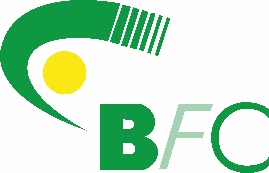 DECLARATIEFORMULIER VRIJWILLIGERSNaam:Emailadres:Telefoonnummer:IBAN:Datum:Handtekening:Kassabonnen / betalingsbewijzen aan dit formulier hechten! Zonder kassabon of betalingsbewijs wordt de declaratie niet geaccepteerd. Een declaratie zonder dit (ingevulde) formulier wordt niet uitbetaald.Dit declaratieformulier mailen naar: Richard Janssen, bestuurslid financiële zakenpenningmeester@hvbfc.nlOmschrijvingDatumBedrag(nadere toelichting)Totaalbedrag:€